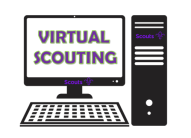 SectionCUBS delete as appropriateCUBS delete as appropriateCUBS delete as appropriateCUBS delete as appropriateWeek3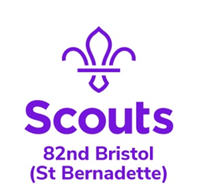 3Date06/05/2020Zoom Meeting Recap:Zoom Meeting Recap:Zoom Meeting Recap:Zoom Meeting Recap:Zoom Meeting Recap:First the Leaders showed off some BSL they had been learning this week and then some of the Cubs shared them finger spelling their names – You all did SO WELL practising this, this week. This completes the disability badge for everyone that has completed all of the tasks! Well done! Angela shared some bunting she has been busy making for VE Day and all the Cubs have all been challenged to make bunting and have it up on Friday. We finished the session by taking part in Sean’s VE Quiz – this counts towards our VE Badge!Well done everyone for joining in and looking so smart in your Cubs uniform. We loved seeing you as we are missing you lots! See you next week for a session of nothing but games! First the Leaders showed off some BSL they had been learning this week and then some of the Cubs shared them finger spelling their names – You all did SO WELL practising this, this week. This completes the disability badge for everyone that has completed all of the tasks! Well done! Angela shared some bunting she has been busy making for VE Day and all the Cubs have all been challenged to make bunting and have it up on Friday. We finished the session by taking part in Sean’s VE Quiz – this counts towards our VE Badge!Well done everyone for joining in and looking so smart in your Cubs uniform. We loved seeing you as we are missing you lots! See you next week for a session of nothing but games! First the Leaders showed off some BSL they had been learning this week and then some of the Cubs shared them finger spelling their names – You all did SO WELL practising this, this week. This completes the disability badge for everyone that has completed all of the tasks! Well done! Angela shared some bunting she has been busy making for VE Day and all the Cubs have all been challenged to make bunting and have it up on Friday. We finished the session by taking part in Sean’s VE Quiz – this counts towards our VE Badge!Well done everyone for joining in and looking so smart in your Cubs uniform. We loved seeing you as we are missing you lots! See you next week for a session of nothing but games! First the Leaders showed off some BSL they had been learning this week and then some of the Cubs shared them finger spelling their names – You all did SO WELL practising this, this week. This completes the disability badge for everyone that has completed all of the tasks! Well done! Angela shared some bunting she has been busy making for VE Day and all the Cubs have all been challenged to make bunting and have it up on Friday. We finished the session by taking part in Sean’s VE Quiz – this counts towards our VE Badge!Well done everyone for joining in and looking so smart in your Cubs uniform. We loved seeing you as we are missing you lots! See you next week for a session of nothing but games! First the Leaders showed off some BSL they had been learning this week and then some of the Cubs shared them finger spelling their names – You all did SO WELL practising this, this week. This completes the disability badge for everyone that has completed all of the tasks! Well done! Angela shared some bunting she has been busy making for VE Day and all the Cubs have all been challenged to make bunting and have it up on Friday. We finished the session by taking part in Sean’s VE Quiz – this counts towards our VE Badge!Well done everyone for joining in and looking so smart in your Cubs uniform. We loved seeing you as we are missing you lots! See you next week for a session of nothing but games! Scouting from home task:Scouting from home task:Scouting from home task:Scouting from home task:Scouting from home task:Badge/ActivityBadge/ActivityVE Badge VE Badge VE Badge RequirementsRequirementsComplete 1 task from each section and an additional one of your choiceComplete 1 task from each section and an additional one of your choiceComplete 1 task from each section and an additional one of your choiceYour TaskYour TaskHave a look at the VE Day Badge requirements and choose an activity or two to complete this week. Don’t forget to ask your grown up to email it to Jemma or share it on Facebook with us!Have a look at the VE Day Badge requirements and choose an activity or two to complete this week. Don’t forget to ask your grown up to email it to Jemma or share it on Facebook with us!Have a look at the VE Day Badge requirements and choose an activity or two to complete this week. Don’t forget to ask your grown up to email it to Jemma or share it on Facebook with us!Useful ResourcesUseful ResourcesN/AN/AN/ANext StepNext StepWork towards you VE day badge and DO NOT forget to join us for our family fun quiz on Friday! Work towards you VE day badge and DO NOT forget to join us for our family fun quiz on Friday! Work towards you VE day badge and DO NOT forget to join us for our family fun quiz on Friday! 